Автор: Гуртова Євгенія ІВолодимирівна, педагог-організатор Носачівської загальноосвітньої школи I-III ступенів Смілянської районної ради Черкаської областіПРАВА  ЛЮДИНИ КРІЗЬ ПРИЗМУ РЕВОЛЮЦІЇ ГІДНОСТІВиховна година для старшокласників Мета: розкрити суть подій листопада 2013 – лютого 2014 рр., показати, як вони вплинули на розвиток демократичного суспільства в Україні.  Розвивати в учнів вміння формувати та грамотно висловлювати свої думки стосовно проблематики, яка стосується порушення прав людини та громадянина.  Виховувати шанобливе ставлення до історичних подій, що відбулись на Майдані, а також до Героїв Небесної Сотні.Основні поняття та терміни: «Революція Гідності»; «гідність»; «демократія»; «права людини»; «права громадянина»; «свобода людини».Обладнання: ТЗН: комп’ютер, проектор; фліп-чарт, маркери.Очікувані результати: після заняття учні зможуть:відповісти на запитання «Як події Революції Гідності вплинули на розвиток демократичного суспільства в Україні?»; брати участь у дискусіях та дебатах, які розкривають проблематику прав людини;з розумінням ставитимуться до подій листопада 2013-лютого 2014 рр., а також шануватимуть подвиг Героїв Небесної Сотні.Форма проведення: виховна година у формі активного діалогу.ХІД ЗАНЯТТЯОголошення теми і мети виховної годиниСьогодні на занятті йтиме мова про те, які права людини було порушено під час Революції Гідності, а також буде з’ясовано, як події Майдану вплинули на розвиток демократичного суспільства в Україні.Діти, ми з вами неодноразово говорили про права людини. Оскільки ви ще не досягли повноліття,  тому вважаєтесь дітьми, тож давайте пригадаємо, які права ви маєте.Вправа «Асоціативний кущ»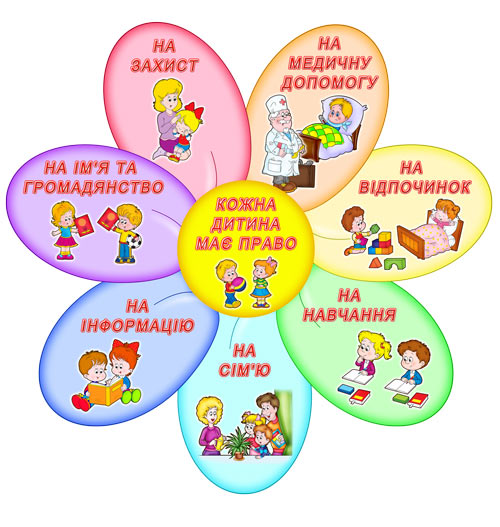 Поряд з правами людини важливим поняттям є «гідність». Історія українського народу – це велична історія гідності, що передається з покоління в покоління. Ми відстоювали свою свободу під час національно-визвольної боротьби під проводом Богдана Хмельницького,у революційних подіях 1917-1921 рр. Гідними історичними подіями можна вважати Помаранчеву революцію 2004 року, Євромайдан  2013-2014 рр. та  антитерористичну операцію на Сході України. Важливу роль в історії України відіграють історичні постаті. Тож зараз я пропоную Вам виконати вправу «Герої та героїні».Вправа «Герої та героїні» Кожному учневі пропонується розділити сторінку зошита на 2 частини. Потім самостійно учні повинні записати у лівій частині зошита 4 постаті, які зіграли позитивну роль в історії України, у правій – 4 особистості, які слугують негативним прикладом для суспільства. Після самостійної роботи потрібно перейти до колективного обговорення, в результаті якого на фліп-чарті, розділеному навпіл, записати 4 позитивні та 4 негативні персоналії, які відіграли важливу роль в історії українського народу.ПРИКЛАД ВИКОНАННЯ УЧНЯМИ ВПРАВИБогдан Хмельницький                                   Йосип СталінМихайло Грушевський                                   Віктор ЯнуковичСтепан Бандера                                                Микола АзаровЮрій Пасхалін                                                   активістки руху «Фемен»На особливу увагу заслуговує подвиг Героїв Небесної Сотні. Вони йшли до кінця  – щоб вибороти європейське майбутнє для себе, своїх рідних, свого народу, досягти загальної справедливості.      Євромайдан – це символ нашої свободи. Високу ціну заплатили ми за неї, показавши світові, що ми – сильна нація і європейська держава. Герої нашої країни заради кращого майбутнього частково втратили свої права (про це сьогодні йтиме мова на занятті), і ми повинні пам’ятати про це для того, щоб більше подібні криваві уроки історії не повторювались.Перегляд відео (Злата Огневич «Pray For Ukraine» Електронниий ресурс. Режим доступу: https://www.youtube.com/watch?v=CT7hTVMrwQo)Революція Гідності: історична ретроспективаПедагог-організатор. А  зараз ми з вами згадаємо події  листопада 2013  - лютого 2014 рр. Про це нам розкажуть учні, які готували завдання нам випередження.Учень 1. З часу приходу Януковича до влади в Україні постійно зростали протестні настрої. Та відправною точкою можна вважати події листопада 2013 року, коли тодішній президент та його команда зірвали Угоду про асоціацію між Україною та ЄС.24 листопада мітингувальники  заповнили весь Хрещатик. 28 листопада на Всеукраїнський страйк вийшли десятки тисяч українських студентів.Одна із накривавіших подій відбулася у ніч проти 30 листопада. Вже біля 5 ранку бійці «Беркуту»  зачищали Хрещатик, на якому було близько 400 учасників протесту. Представники міліції били кийками і лаяли протестувальників.  Ця подія обурила суспільство –  відбулося Всеукраїнське віче, яке можна вважати початком Революції Гідності.Учень 2. 22 січня 2014 після протистоянь було виявлено перших загиблих – Сергія Нігояна та Михайла Жизневського. Згодом у лікарні померли Роман Сеник та Олександр Бадера, а у лісосмузі Бориспільського району Київської області було знайдено тіло Юрія Вербицького.Найбільш драматичними можна вважати події 18-20 лютого 2014 року, коли загинуло близько сотні протестувальників, які згодом українці визнали Героями Небесної Сотні.Порушення прав людини на Київському МайданіРобота з  таблицею. Учні уважно слухають пояснення і коментарі педагога-організатора до таблиці, а потім всі разом характеризують таблицю.Дискусія «Як змінилось українське суспільство після подій Революції Гідності?»Ми з вами з’ясували, що під час Революції Гідності були порушені права протестувальників.  Але цікаво, чи часом не даремно люди вийшли на Майдан? Це ми зараз і з’ясуємо. Напередодні заняття ви отримали  завдання:  1 група повинна  була з’ясувати, які позитивні зрушення відбулися в українському суспільстві після Київського Майдану; а 2 – з якими негативними явищами зіткнулись українці після Революції Гідності. ОРІЄНТОВНІ ТЕЗИ ДЛЯ ДИСКУСІЇ1 ГРУПАПозитивні зміни:після Революції Гідності  знищено стару владу.В Україні стартують нові реформи: судова, пенсійна, медична.Ведеться боротьба з корупцією.Створено нову поліцію.Україна вступила в ЄС.Українці можуть користуватись безвізовим режимом.Влада підняла прожитковий мінімум для жителів України.Зросла громадянська активність людей після Майдану.В українців зросла повага до церкви.2  ГРУПАНегативні зміни:Деякі політичні діячі, відомі за президентства Януковича,  перейшли в інші партії.Українські  політики заважають діяльності НАБУ.Корупція  в Україні повністю не подолана. Негативний наслідок Майдану – воєнні події на Сході України, адже у зоні ООС повністю нівелюються права людини.Започатковані реформи недосконалі.Після Майдану занепала економіка України (знецінилась гривня).Нереформована виборча система перешкоджає повністю наблизитись до громадянського суспільства.Підбиття підсумків дискусії. Як бачимо, після Євромайдану відбулося  багато позитивних змін, але ще є і негативи. Тому кожному з нас потрібно працювати, щоб наблизити Україну до громадянського суспільства.РефлексіяВправа «Мікрофон»Що особисто вам дав сьогоднішній виховний захід?Що було цікавого на занятті?Які види роботи на занятті вам запам’ятались і сподобались?Що б ви хотіли побажати одноклассникам, вчителеві?Чи поділитесь ви з батьками своїми враженнями від заняття?Заключне слово педагога-організатора. Події Київського Майдану – це повчальна сторінка історії для кожного з нас. На жаль, Революція Гідності   –  це негативний приклад неодноразового порушення прав людини (права на життя, права на свободу думки і слова, права брати участь у мітингах і демонстраціях). Кожен з нас повинен пам’ятати такі повчальні уроки історичного минулого для того, щоб не повторювати помилок у майбутньому, а ще тому, щоб збудувати громадянське суспільство, тому що ви – молодь, а, отже, за вами – краще майбутнє нашої України.СПИСОК ВИКОРИСТАНОЇ ЛІТЕРАТУРИЗагребельний І. Майдан. Хроніки недореволюції / І. Загребельний. – Дніпропетровськ : АРТ-ПРЕС, 2014. – 96 с.Конституція України: чинне законодавство зі змінами та допов. станом на 14 лист. 2012 р. – К.: Паливода В. А., 2012.  – 64 с.Кошкіна С. Майдан. Нерозказана історія: головне розслідування подій Революції Гідності / С. Кошкіна. – Київ : Брайт стар Паблішинг, 2015. – 400 с.Майдан від першої особи. 45 історій Революції гідності: зб. спогадів / Укр. ін-т нац. пам’яті; упоряд.: Т. Ковтунович, Т. Привалко. – Київ: К.І.С., 2015. – 320 с. Майдан Гідності: (пам’яті «Небесної сотні») / упоряд. С. Козак. – Київ: Літературна Україна, 2014. – 204 с. – (Б-ка газети “Літератур. Україна”). – 2014. – № 9.  Орлова  Ю. 111 дней Майдана : записки киевлянки : timeline-роман / Ю. Орлова = 111 Days of the Maidan : the Notes of a Kyivan : timeline-novel / Iuliia Orlova. – Київ : Дуліби, 2014. – 143 с.Стражний О. С. Менталітет Майдану: хроніка подій – свідчення очевидців / О. С. Стражний. – Нове вид. – Київ : Дніпро, 2016. – 252 с.Ямельницький О. Політична мобілізація населення України: умови та чинники (на прикладі суспільно-політичних подій 2013–2014 рр. / Ямельницький О. // Панорама політологічних студій: Наук. вісник РДГУ. – 2014. – Вип. 12. – С. 61 – 68.94 дні. Євромайдан очима ТСН. – К.: Основи, 2014 . – 172 с.Права людини за Конституцією УкраїниПриклад порушення прав під час Революції ГідностіСтаття 21. Усі люди є вільні і рівні у своїй гідності та правах. Права і свободи людини є невідчужуваними та непорушними.Під час подій листопада 2013 – лютого 2014 рр. неодноразово принижували гідність протестувальників: їх били, лаяли нецензурними словами.Стаття 27. Кожна людина має невід'ємне право на життя.18-20 лютого 2014 року снайпери розстріляли близько 100 осіб, які стали Героями Небесної Сотні.Стаття 34. Кожному гарантується право на свободу думки і слова, на вільне вираження своїх поглядів і переконань.Під час Майдану люди не могли вільно висловлювати свої думки, адже проти них застосовували силу озброєних «беркутівців», тому що можновладців не задовольняло те, що українці були обурені свавіллям влади та корупцією в Україні. Стаття 39. Громадяни мають право збиратися мирно, без зброї і проводити збори, мітинги, походи і демонстрації, про проведення яких завчасно сповіщаються органи виконавчої влади чи органи місцевого самоврядування.Диктаторські закони, прийняті 16 січня. Вони забороняли: їхати колоною, в якій більше 5 автомобілів;мітинги (за це людину могли арештувати); встановлення намету без дозволу; блокування особі доступу до житла.Стаття 60. Ніхто не зобов'язаний виконувати явно злочинні розпорядження чи накази.Снайпери, які розстрілювали людей 18-20 лютого, діяли за чиїмись вказівками. Але ці розпорядження були явно злочинними.